作业要求：1.按照工具模板来完成教学设计，模板请点击附件下载；2. 围绕本次培训所学内容以及工作坊研修主题，确定教学设计主题3.字数要求500字以上；4.必须原创，要要求完成，如不符合作业要求，一经发现，按不合格处理。此教学设计完成后，必须实践于学校课堂教学，教学过程务必请同伴帮忙录制（借助手机、DV录制10—40分钟）完成 “实践研修成果”上传提交任务。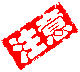 课题名称：四边形课题名称：四边形课题名称：四边形课题名称：四边形姓名　李明工作单位牟定县戌街中心小学学科　数学年级　三年级一、教学内容分析一、教学内容分析一、教学内容分析一、教学内容分析    本单元内容主要是让学生在观察图形、描画图形的活动中，以边数的多少对图形进行分类，知道四边形的形状和名称，然后进一步感知长方形的正方形。    本单元内容主要是让学生在观察图形、描画图形的活动中，以边数的多少对图形进行分类，知道四边形的形状和名称，然后进一步感知长方形的正方形。    本单元内容主要是让学生在观察图形、描画图形的活动中，以边数的多少对图形进行分类，知道四边形的形状和名称，然后进一步感知长方形的正方形。    本单元内容主要是让学生在观察图形、描画图形的活动中，以边数的多少对图形进行分类，知道四边形的形状和名称，然后进一步感知长方形的正方形。二、教学目标二、教学目标二、教学目标二、教学目标　  1、直观感知四边形，能区分和辨认四边形，进一步认识长方形和正方形的特征，知道它们的角都是直角。    2、通过找一找、围一围、涂一涂，剪一剪等活动，培养学生的观察、比较和抽象概括的能力。3、通过情景图和生活中的事物，感受生活中的四边形无处不在，激发学生的学习兴趣。　  1、直观感知四边形，能区分和辨认四边形，进一步认识长方形和正方形的特征，知道它们的角都是直角。    2、通过找一找、围一围、涂一涂，剪一剪等活动，培养学生的观察、比较和抽象概括的能力。3、通过情景图和生活中的事物，感受生活中的四边形无处不在，激发学生的学习兴趣。　  1、直观感知四边形，能区分和辨认四边形，进一步认识长方形和正方形的特征，知道它们的角都是直角。    2、通过找一找、围一围、涂一涂，剪一剪等活动，培养学生的观察、比较和抽象概括的能力。3、通过情景图和生活中的事物，感受生活中的四边形无处不在，激发学生的学习兴趣。　  1、直观感知四边形，能区分和辨认四边形，进一步认识长方形和正方形的特征，知道它们的角都是直角。    2、通过找一找、围一围、涂一涂，剪一剪等活动，培养学生的观察、比较和抽象概括的能力。3、通过情景图和生活中的事物，感受生活中的四边形无处不在，激发学生的学习兴趣。三、学习者特征分析三、学习者特征分析三、学习者特征分析三、学习者特征分析    促进学生空间概念的发展是小学数学几何教学的重要任务。学生的生活环境和所接触的事物大都和空间与图形密切相关。学生的生活经验是发展空间概念的宝贵资源。认识、理解和把握自己赖以生存的空间，才能有助于空间观念和推理能力的发展。    促进学生空间概念的发展是小学数学几何教学的重要任务。学生的生活环境和所接触的事物大都和空间与图形密切相关。学生的生活经验是发展空间概念的宝贵资源。认识、理解和把握自己赖以生存的空间，才能有助于空间观念和推理能力的发展。    促进学生空间概念的发展是小学数学几何教学的重要任务。学生的生活环境和所接触的事物大都和空间与图形密切相关。学生的生活经验是发展空间概念的宝贵资源。认识、理解和把握自己赖以生存的空间，才能有助于空间观念和推理能力的发展。    促进学生空间概念的发展是小学数学几何教学的重要任务。学生的生活环境和所接触的事物大都和空间与图形密切相关。学生的生活经验是发展空间概念的宝贵资源。认识、理解和把握自己赖以生存的空间，才能有助于空间观念和推理能力的发展。四、教学策略选择和设计四、教学策略选择和设计四、教学策略选择和设计四、教学策略选择和设计教学中采用多种形式的活动方式，如量一量，折一折、比一比、画一画、摆一摆、拼一拼，让学生有充足的时间和空间参考数学活动；通过观察、操作、思考、推理和交流等活动，经历抽象出几何图形的过程，探索几何图形的性质及变化规律，从中获得鲜明、生动和形象的认识，形成表象，发展空间观念。教学中采用多种形式的活动方式，如量一量，折一折、比一比、画一画、摆一摆、拼一拼，让学生有充足的时间和空间参考数学活动；通过观察、操作、思考、推理和交流等活动，经历抽象出几何图形的过程，探索几何图形的性质及变化规律，从中获得鲜明、生动和形象的认识，形成表象，发展空间观念。教学中采用多种形式的活动方式，如量一量，折一折、比一比、画一画、摆一摆、拼一拼，让学生有充足的时间和空间参考数学活动；通过观察、操作、思考、推理和交流等活动，经历抽象出几何图形的过程，探索几何图形的性质及变化规律，从中获得鲜明、生动和形象的认识，形成表象，发展空间观念。教学中采用多种形式的活动方式，如量一量，折一折、比一比、画一画、摆一摆、拼一拼，让学生有充足的时间和空间参考数学活动；通过观察、操作、思考、推理和交流等活动，经历抽象出几何图形的过程，探索几何图形的性质及变化规律，从中获得鲜明、生动和形象的认识，形成表象，发展空间观念。五、教学重点、难点五、教学重点、难点五、教学重点、难点五、教学重点、难点重点：认识四边形。难点：长方形和正方形的特征。重点：认识四边形。难点：长方形和正方形的特征。重点：认识四边形。难点：长方形和正方形的特征。重点：认识四边形。难点：长方形和正方形的特征。六、教学过程六、教学过程六、教学过程六、教学过程预设时间教师活动学生活动设计意图40分钟一、激趣导入二、引导学生自主学习三、组织学生合作探究四边形的特征四、让学生反馈交流五、巩固练习出示例1：把你认为是四边形的图形圈出来，在小组里说一说四边形有什么特点。出示例2：仔细观察下面的长方形和正方形有什么特点。学生对一些知识的理解要经过逐步深化、提高的过程，应根据学生的年龄特点与认知能力，形成逐步拓展、螺旋上升的认知结构。七、板书设计七、板书设计七、板书设计七、板书设计                      对边相等         长方形特征                      四个角都是直角四边形                      四条边都相等         正方形特征                      四个角都是直角                      对边相等         长方形特征                      四个角都是直角四边形                      四条边都相等         正方形特征                      四个角都是直角                      对边相等         长方形特征                      四个角都是直角四边形                      四条边都相等         正方形特征                      四个角都是直角                      对边相等         长方形特征                      四个角都是直角四边形                      四条边都相等         正方形特征                      四个角都是直角